                                                                                                            	Dům dětí a mládeže 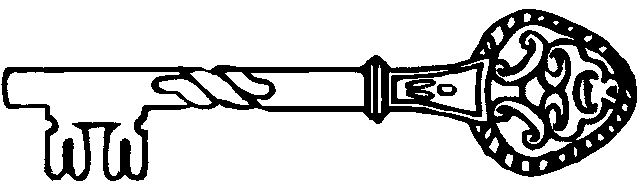            Školní ul. 95. 551 02 Jaroměř-JosefovIČO: 00857751, tel 491 813 795__________________________________________________________________________Smlouva o zajištění letenekmeziObjednatelem Dům dětí a mládeže Klíč JaroměřŠkolní 95551 02 Jaroměř – JosefovIČ 00857751zastoupeným Martinem Kříže (ředitel)aDodavatelem ASIANA, spol. s r.o.Velflíkova 1430/8160 00 PrahaIČ 49704362zastoupeným  Dodavatel se zavazuje zajistit objednavateli 23 kusů letenek do Kapského města v Jižní Africe s odletem z Prahy v termínu 13.9.2018 a návratu 25.9.2018 za cenu maximálně 19 000Kč za 1 letenku. Letenky budou na jeden let, aby všichni účastnici letěli společně jedním letadlemObjednatel se zavazuje uhradit zálohové faktury v termínech splatnosti a plně akceptuje storno poplatky.V Jaroměři: 10.8.2018						V Praze:Za objednatele:							Za dodavatele:Martin Kříž					